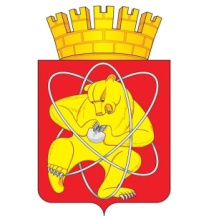 Муниципальное образование «Закрытое административно – территориальное образование  Железногорск Красноярского края»АДМИНИСТРАЦИЯ ЗАТО г. ЖЕЛЕЗНОГОРСКПОСТАНОВЛЕНИЕ11.08.2016                                                                                                                                         № 1315г.ЖелезногорскО внесении изменений в постановление Администрации ЗАТО г.Железногорск  от 25.02.2016 № 377 «Об утверждении сводного годового плана ремонтов источников тепловой энергии и тепловых сетей на 2016 год»        Руководствуясь Федеральным законом от 06.10.2003 № 131-ФЗ «Об общих принципах организации местного самоуправления в Российской Федерации», Федеральным законом от 27.07.2010 № 190-ФЗ «О теплоснабжении», постановлением Правительства Российской Федерации от 06.09.2012 № 889 «О выводе в ремонт и из эксплуатации источников тепловой энергии и тепловых сетей», организационно-методическими рекомендациями по подготовке к проведению отопительного периода и повышению надежности систем коммунального теплоснабжения в городах и населенных пунктах Российской Федерации, утвержденными приказом Госстроя Российской Федерации от 06.09.2000 № 203ПОСТАНОВЛЯЮ:         1. Внести следующие изменения в постановление   Администрации ЗАТО г. Железногорск от 25.02.2016 № 377 «Об утверждении сводного годового плана ремонтов источников тепловой энергии и тепловых сетей на 2016 год»:        1.1. Строку 6 приложения № 1 изложить в новой редакции :2. Управлению делами Администрации ЗАТО г. Железногорск (Е.В.Андросова)  довести настоящее постановление до сведения населения через газету «Город и горожане».       3. Отделу общественных связей Администрации ЗАТО г. Железногорск (И.С. Пикалова) разместить настоящее постановление на официальном сайте Муниципального образования «Закрытое административно-территориальное образование Железногорск Красноярского края» в информационно-телекоммуникационной сети Интернет.       4. Контроль над исполнением настоящего постановления оставляю за собой.        5. Постановление вступает в силу после его официального опубликования. Глава администрации	                                                                          С.Е. Пешков6котельная баз отдыха МП "Гортеплоэнерго"котел № 1 ДКВР-2,5/1314.05.2016 - 15.07.2016с14.05.2016 – до17 часов 28.08.2016 без отключения потребителей, с 17 часов 28.08.2016 до 24 часов 21.09.2016 полное прекращение поставки тепловой энергии и горячей воды6котельная баз отдыха МП "Гортеплоэнерго"котел № 2 ДКВР-2,5/1316.07.2016 - 28.09.2016с14.05.2016 – до17 часов 28.08.2016 без отключения потребителей, с 17 часов 28.08.2016 до 24 часов 21.09.2016 полное прекращение поставки тепловой энергии и горячей воды6котельная баз отдыха МП "Гортеплоэнерго"котел № 3 ДКВР-2,5/1314.05.2016 - 15.07.2016с14.05.2016 – до17 часов 28.08.2016 без отключения потребителей, с 17 часов 28.08.2016 до 24 часов 21.09.2016 полное прекращение поставки тепловой энергии и горячей воды6котельная баз отдыха МП "Гортеплоэнерго"тепловая сеть от котельной баз отдыха14.05.2016 - 28.09.2016с14.05.2016 – до17 часов 28.08.2016 без отключения потребителей, с 17 часов 28.08.2016 до 24 часов 21.09.2016 полное прекращение поставки тепловой энергии и горячей воды6котельная баз отдыха МП "Гортеплоэнерго"тепловая сеть от котельной баз отдыха20.05.2016 -22.05.2016гидравлические испытания, полное отключение потребителей на время опрессовки (не более 12 часов)